ANEXO 1
1.- DATOS GENERALES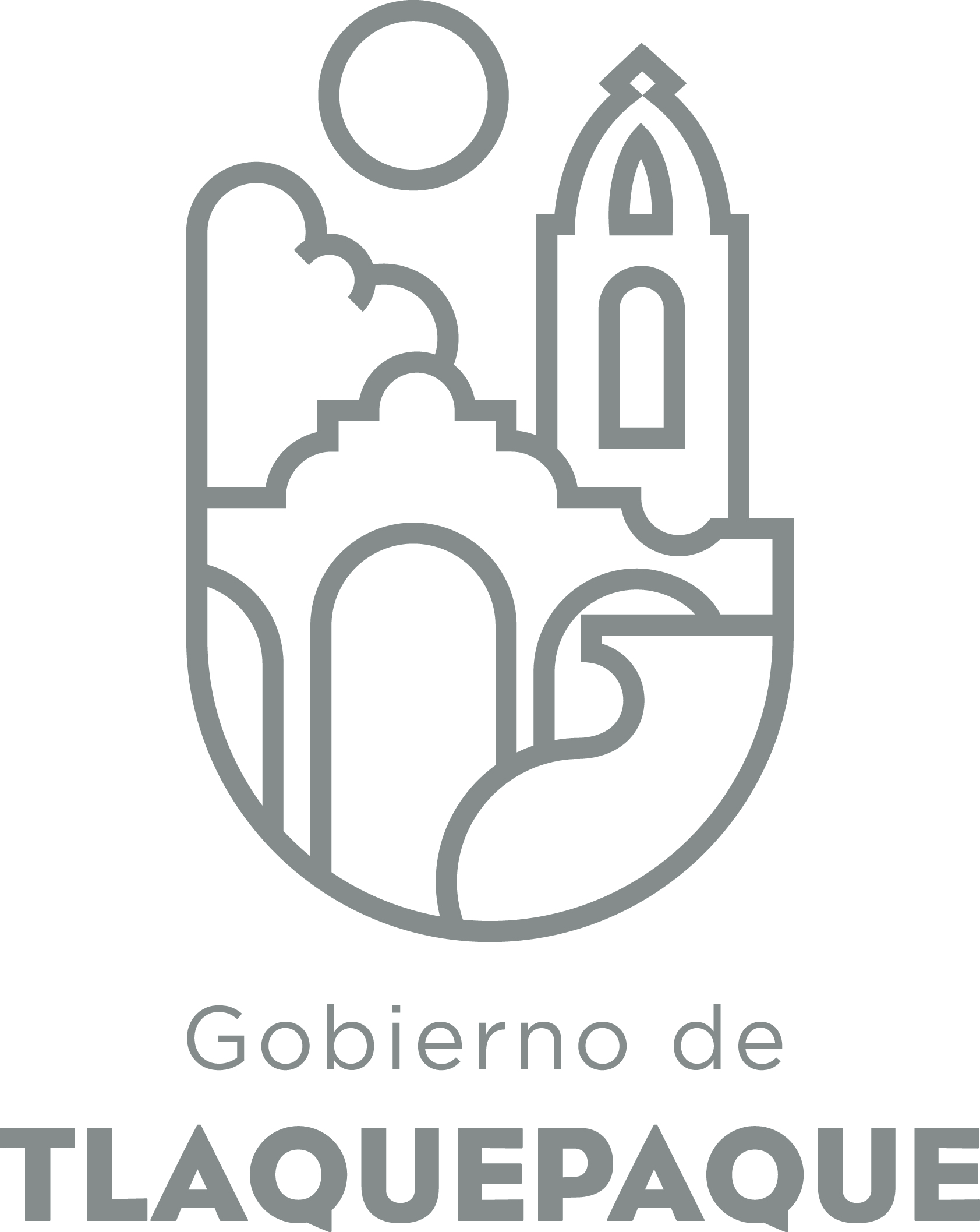 ANEXO 22.- OPERACIÓN DE LA PROPUESTAElaborado por: MBBDIRECCIÓN GENERAL DE POLÍTICAS PÚBLICASCARATULA PARA LA ELABORACIÓN DE PROYECTOS.A)Nombre del programa/proyecto/servicio/campañaA)Nombre del programa/proyecto/servicio/campañaA)Nombre del programa/proyecto/servicio/campañaA)Nombre del programa/proyecto/servicio/campañaProyectos de Mejoramiento de Espacios Públicos con Presupuesto Directo 2018Proyectos de Mejoramiento de Espacios Públicos con Presupuesto Directo 2018Proyectos de Mejoramiento de Espacios Públicos con Presupuesto Directo 2018Proyectos de Mejoramiento de Espacios Públicos con Presupuesto Directo 2018Proyectos de Mejoramiento de Espacios Públicos con Presupuesto Directo 2018Proyectos de Mejoramiento de Espacios Públicos con Presupuesto Directo 2018EjeEjeB) Dirección o Área ResponsableB) Dirección o Área ResponsableB) Dirección o Área ResponsableB) Dirección o Área ResponsableDirección Técnica, de la Dirección General de Políticas PúblicasDirección Técnica, de la Dirección General de Políticas PúblicasDirección Técnica, de la Dirección General de Políticas PúblicasDirección Técnica, de la Dirección General de Políticas PúblicasDirección Técnica, de la Dirección General de Políticas PúblicasDirección Técnica, de la Dirección General de Políticas PúblicasEstrategiaEstrategiaC)  Problemática que atiende la propuestaC)  Problemática que atiende la propuestaC)  Problemática que atiende la propuestaC)  Problemática que atiende la propuestaConstruir, remozar, habilitar o rehabilitar plazas públicas, espacios deportivos y de recreación familiar de uso comunitario donde se desarrollen actividades recreativas, culturales y deportivas con sentido de equidad e inclusión social.Construir, remozar, habilitar o rehabilitar plazas públicas, espacios deportivos y de recreación familiar de uso comunitario donde se desarrollen actividades recreativas, culturales y deportivas con sentido de equidad e inclusión social.Construir, remozar, habilitar o rehabilitar plazas públicas, espacios deportivos y de recreación familiar de uso comunitario donde se desarrollen actividades recreativas, culturales y deportivas con sentido de equidad e inclusión social.Construir, remozar, habilitar o rehabilitar plazas públicas, espacios deportivos y de recreación familiar de uso comunitario donde se desarrollen actividades recreativas, culturales y deportivas con sentido de equidad e inclusión social.Construir, remozar, habilitar o rehabilitar plazas públicas, espacios deportivos y de recreación familiar de uso comunitario donde se desarrollen actividades recreativas, culturales y deportivas con sentido de equidad e inclusión social.Construir, remozar, habilitar o rehabilitar plazas públicas, espacios deportivos y de recreación familiar de uso comunitario donde se desarrollen actividades recreativas, culturales y deportivas con sentido de equidad e inclusión social.Línea de AcciónLínea de AcciónC)  Problemática que atiende la propuestaC)  Problemática que atiende la propuestaC)  Problemática que atiende la propuestaC)  Problemática que atiende la propuestaConstruir, remozar, habilitar o rehabilitar plazas públicas, espacios deportivos y de recreación familiar de uso comunitario donde se desarrollen actividades recreativas, culturales y deportivas con sentido de equidad e inclusión social.Construir, remozar, habilitar o rehabilitar plazas públicas, espacios deportivos y de recreación familiar de uso comunitario donde se desarrollen actividades recreativas, culturales y deportivas con sentido de equidad e inclusión social.Construir, remozar, habilitar o rehabilitar plazas públicas, espacios deportivos y de recreación familiar de uso comunitario donde se desarrollen actividades recreativas, culturales y deportivas con sentido de equidad e inclusión social.Construir, remozar, habilitar o rehabilitar plazas públicas, espacios deportivos y de recreación familiar de uso comunitario donde se desarrollen actividades recreativas, culturales y deportivas con sentido de equidad e inclusión social.Construir, remozar, habilitar o rehabilitar plazas públicas, espacios deportivos y de recreación familiar de uso comunitario donde se desarrollen actividades recreativas, culturales y deportivas con sentido de equidad e inclusión social.Construir, remozar, habilitar o rehabilitar plazas públicas, espacios deportivos y de recreación familiar de uso comunitario donde se desarrollen actividades recreativas, culturales y deportivas con sentido de equidad e inclusión social.No. de PP EspecialNo. de PP EspecialD) Ubicación Geográfica / Cobertura  de ColoniasD) Ubicación Geográfica / Cobertura  de ColoniasD) Ubicación Geográfica / Cobertura  de ColoniasD) Ubicación Geográfica / Cobertura  de Colonias4 colonias del municipio en las que se cuenta con la certeza jurídica el inmueble 4 colonias del municipio en las que se cuenta con la certeza jurídica el inmueble 4 colonias del municipio en las que se cuenta con la certeza jurídica el inmueble 4 colonias del municipio en las que se cuenta con la certeza jurídica el inmueble 4 colonias del municipio en las que se cuenta con la certeza jurídica el inmueble 4 colonias del municipio en las que se cuenta con la certeza jurídica el inmueble  Indicador ASE Indicador ASED) Ubicación Geográfica / Cobertura  de ColoniasD) Ubicación Geográfica / Cobertura  de ColoniasD) Ubicación Geográfica / Cobertura  de ColoniasD) Ubicación Geográfica / Cobertura  de Colonias4 colonias del municipio en las que se cuenta con la certeza jurídica el inmueble 4 colonias del municipio en las que se cuenta con la certeza jurídica el inmueble 4 colonias del municipio en las que se cuenta con la certeza jurídica el inmueble 4 colonias del municipio en las que se cuenta con la certeza jurídica el inmueble 4 colonias del municipio en las que se cuenta con la certeza jurídica el inmueble 4 colonias del municipio en las que se cuenta con la certeza jurídica el inmueble ZAPZAPE) Nombre del Enlace o ResponsableE) Nombre del Enlace o ResponsableE) Nombre del Enlace o ResponsableE) Nombre del Enlace o ResponsableArq. Sandra Aida Hernández Hernández, Directora TécnicaTel. 35627011, ext. 2209  correo: sandratlaquepaque@gmail.comArq. Sandra Aida Hernández Hernández, Directora TécnicaTel. 35627011, ext. 2209  correo: sandratlaquepaque@gmail.comArq. Sandra Aida Hernández Hernández, Directora TécnicaTel. 35627011, ext. 2209  correo: sandratlaquepaque@gmail.comArq. Sandra Aida Hernández Hernández, Directora TécnicaTel. 35627011, ext. 2209  correo: sandratlaquepaque@gmail.comArq. Sandra Aida Hernández Hernández, Directora TécnicaTel. 35627011, ext. 2209  correo: sandratlaquepaque@gmail.comArq. Sandra Aida Hernández Hernández, Directora TécnicaTel. 35627011, ext. 2209  correo: sandratlaquepaque@gmail.comVinc al PNDVinc al PNDF) Objetivo específicoF) Objetivo específicoF) Objetivo específicoF) Objetivo específicoGestión de proyectos de Mejoramiento de Espacios Públicos ante Cabildo para renovar las condiciones de plazas públicas, espacios deportivos y de recreación familiar.Gestión de proyectos de Mejoramiento de Espacios Públicos ante Cabildo para renovar las condiciones de plazas públicas, espacios deportivos y de recreación familiar.Gestión de proyectos de Mejoramiento de Espacios Públicos ante Cabildo para renovar las condiciones de plazas públicas, espacios deportivos y de recreación familiar.Gestión de proyectos de Mejoramiento de Espacios Públicos ante Cabildo para renovar las condiciones de plazas públicas, espacios deportivos y de recreación familiar.Gestión de proyectos de Mejoramiento de Espacios Públicos ante Cabildo para renovar las condiciones de plazas públicas, espacios deportivos y de recreación familiar.Gestión de proyectos de Mejoramiento de Espacios Públicos ante Cabildo para renovar las condiciones de plazas públicas, espacios deportivos y de recreación familiar.Vinc al PEDVinc al PEDF) Objetivo específicoF) Objetivo específicoF) Objetivo específicoF) Objetivo específicoGestión de proyectos de Mejoramiento de Espacios Públicos ante Cabildo para renovar las condiciones de plazas públicas, espacios deportivos y de recreación familiar.Gestión de proyectos de Mejoramiento de Espacios Públicos ante Cabildo para renovar las condiciones de plazas públicas, espacios deportivos y de recreación familiar.Gestión de proyectos de Mejoramiento de Espacios Públicos ante Cabildo para renovar las condiciones de plazas públicas, espacios deportivos y de recreación familiar.Gestión de proyectos de Mejoramiento de Espacios Públicos ante Cabildo para renovar las condiciones de plazas públicas, espacios deportivos y de recreación familiar.Gestión de proyectos de Mejoramiento de Espacios Públicos ante Cabildo para renovar las condiciones de plazas públicas, espacios deportivos y de recreación familiar.Gestión de proyectos de Mejoramiento de Espacios Públicos ante Cabildo para renovar las condiciones de plazas públicas, espacios deportivos y de recreación familiar.Vinc al PMetDVinc al PMetDG) Perfil de la población atendida o beneficiariosG) Perfil de la población atendida o beneficiariosG) Perfil de la población atendida o beneficiariosG) Perfil de la población atendida o beneficiariosPoblación del Municipio de San Pedro TlaquepaquePoblación del Municipio de San Pedro TlaquepaquePoblación del Municipio de San Pedro TlaquepaquePoblación del Municipio de San Pedro TlaquepaquePoblación del Municipio de San Pedro TlaquepaquePoblación del Municipio de San Pedro TlaquepaquePoblación del Municipio de San Pedro TlaquepaquePoblación del Municipio de San Pedro TlaquepaquePoblación del Municipio de San Pedro TlaquepaquePoblación del Municipio de San Pedro TlaquepaqueH) Tipo de propuestaH) Tipo de propuestaH) Tipo de propuestaH) Tipo de propuestaH) Tipo de propuestaJ) No de BeneficiariosJ) No de BeneficiariosK) Fecha de InicioK) Fecha de InicioK) Fecha de InicioFecha de CierreFecha de CierreFecha de CierreFecha de CierreProgramaCampañaServicioProyectoProyectoHombresMujeres01 de Enero de 201801 de Enero de 201801 de Enero de 201831 de Diciembre de 201831 de Diciembre de 201831 de Diciembre de 201831 de Diciembre de 2018XX9,95310,783FedEdoMpioxxxxI) Monto total estimadoI) Monto total estimadoI) Monto total estimadoN/A N/A Fuente de financiamientoFuente de financiamientoA)Actividades a realizar para la obtención del producto esperado Las actividades de planeación de obras de Mejoramiento de Espacios Públicos se contempla en el Plan Municipal de Desarrollo, correspondiente a la presente administración 2015 - 2018 y realizando la gestión de recursos ante las instancias que corresponda (Cabildo y Hacienda Municipal)Las actividades de planeación de obras de Mejoramiento de Espacios Públicos se contempla en el Plan Municipal de Desarrollo, correspondiente a la presente administración 2015 - 2018 y realizando la gestión de recursos ante las instancias que corresponda (Cabildo y Hacienda Municipal)Las actividades de planeación de obras de Mejoramiento de Espacios Públicos se contempla en el Plan Municipal de Desarrollo, correspondiente a la presente administración 2015 - 2018 y realizando la gestión de recursos ante las instancias que corresponda (Cabildo y Hacienda Municipal)Las actividades de planeación de obras de Mejoramiento de Espacios Públicos se contempla en el Plan Municipal de Desarrollo, correspondiente a la presente administración 2015 - 2018 y realizando la gestión de recursos ante las instancias que corresponda (Cabildo y Hacienda Municipal)Las actividades de planeación de obras de Mejoramiento de Espacios Públicos se contempla en el Plan Municipal de Desarrollo, correspondiente a la presente administración 2015 - 2018 y realizando la gestión de recursos ante las instancias que corresponda (Cabildo y Hacienda Municipal)Las actividades de planeación de obras de Mejoramiento de Espacios Públicos se contempla en el Plan Municipal de Desarrollo, correspondiente a la presente administración 2015 - 2018 y realizando la gestión de recursos ante las instancias que corresponda (Cabildo y Hacienda Municipal)Las actividades de planeación de obras de Mejoramiento de Espacios Públicos se contempla en el Plan Municipal de Desarrollo, correspondiente a la presente administración 2015 - 2018 y realizando la gestión de recursos ante las instancias que corresponda (Cabildo y Hacienda Municipal)Las actividades de planeación de obras de Mejoramiento de Espacios Públicos se contempla en el Plan Municipal de Desarrollo, correspondiente a la presente administración 2015 - 2018 y realizando la gestión de recursos ante las instancias que corresponda (Cabildo y Hacienda Municipal)Las actividades de planeación de obras de Mejoramiento de Espacios Públicos se contempla en el Plan Municipal de Desarrollo, correspondiente a la presente administración 2015 - 2018 y realizando la gestión de recursos ante las instancias que corresponda (Cabildo y Hacienda Municipal)Las actividades de planeación de obras de Mejoramiento de Espacios Públicos se contempla en el Plan Municipal de Desarrollo, correspondiente a la presente administración 2015 - 2018 y realizando la gestión de recursos ante las instancias que corresponda (Cabildo y Hacienda Municipal)Las actividades de planeación de obras de Mejoramiento de Espacios Públicos se contempla en el Plan Municipal de Desarrollo, correspondiente a la presente administración 2015 - 2018 y realizando la gestión de recursos ante las instancias que corresponda (Cabildo y Hacienda Municipal)Las actividades de planeación de obras de Mejoramiento de Espacios Públicos se contempla en el Plan Municipal de Desarrollo, correspondiente a la presente administración 2015 - 2018 y realizando la gestión de recursos ante las instancias que corresponda (Cabildo y Hacienda Municipal)Las actividades de planeación de obras de Mejoramiento de Espacios Públicos se contempla en el Plan Municipal de Desarrollo, correspondiente a la presente administración 2015 - 2018 y realizando la gestión de recursos ante las instancias que corresponda (Cabildo y Hacienda Municipal)Las actividades de planeación de obras de Mejoramiento de Espacios Públicos se contempla en el Plan Municipal de Desarrollo, correspondiente a la presente administración 2015 - 2018 y realizando la gestión de recursos ante las instancias que corresponda (Cabildo y Hacienda Municipal)B) Principal producto esperado (base para el establecimiento de metas)Mejoramiento de Espacios Públicos, como construir, remozar, habilitar o rehabilitar plazas públicas, espacios deportivos y de recreación familiar de uso comunitario.Mejoramiento de Espacios Públicos, como construir, remozar, habilitar o rehabilitar plazas públicas, espacios deportivos y de recreación familiar de uso comunitario.Mejoramiento de Espacios Públicos, como construir, remozar, habilitar o rehabilitar plazas públicas, espacios deportivos y de recreación familiar de uso comunitario.Mejoramiento de Espacios Públicos, como construir, remozar, habilitar o rehabilitar plazas públicas, espacios deportivos y de recreación familiar de uso comunitario.Mejoramiento de Espacios Públicos, como construir, remozar, habilitar o rehabilitar plazas públicas, espacios deportivos y de recreación familiar de uso comunitario.Mejoramiento de Espacios Públicos, como construir, remozar, habilitar o rehabilitar plazas públicas, espacios deportivos y de recreación familiar de uso comunitario.Mejoramiento de Espacios Públicos, como construir, remozar, habilitar o rehabilitar plazas públicas, espacios deportivos y de recreación familiar de uso comunitario.Mejoramiento de Espacios Públicos, como construir, remozar, habilitar o rehabilitar plazas públicas, espacios deportivos y de recreación familiar de uso comunitario.Mejoramiento de Espacios Públicos, como construir, remozar, habilitar o rehabilitar plazas públicas, espacios deportivos y de recreación familiar de uso comunitario.Mejoramiento de Espacios Públicos, como construir, remozar, habilitar o rehabilitar plazas públicas, espacios deportivos y de recreación familiar de uso comunitario.Mejoramiento de Espacios Públicos, como construir, remozar, habilitar o rehabilitar plazas públicas, espacios deportivos y de recreación familiar de uso comunitario.Mejoramiento de Espacios Públicos, como construir, remozar, habilitar o rehabilitar plazas públicas, espacios deportivos y de recreación familiar de uso comunitario.Mejoramiento de Espacios Públicos, como construir, remozar, habilitar o rehabilitar plazas públicas, espacios deportivos y de recreación familiar de uso comunitario.Mejoramiento de Espacios Públicos, como construir, remozar, habilitar o rehabilitar plazas públicas, espacios deportivos y de recreación familiar de uso comunitario.Indicador de Resultados vinculado al PMD según Línea de Acción Indicador vinculado a los Objetivos de Desarrollo Sostenible AlcanceCorto PlazoCorto PlazoCorto PlazoMediano PlazoMediano PlazoMediano PlazoMediano PlazoMediano PlazoMediano PlazoMediano PlazoLargo PlazoLargo PlazoLargo PlazoLargo PlazoAlcanceXXXXXXXC) Valor Inicial de la MetaValor final de la MetaValor final de la MetaValor final de la MetaValor final de la MetaValor final de la MetaValor final de la MetaNOTA: El resultado final dependerá del trabajo coordinado de las diferentes áreas municipales, con el objetivo de ejercer el presupuesto durante el primer semestre.NOTA: El resultado final dependerá del trabajo coordinado de las diferentes áreas municipales, con el objetivo de ejercer el presupuesto durante el primer semestre.NOTA: El resultado final dependerá del trabajo coordinado de las diferentes áreas municipales, con el objetivo de ejercer el presupuesto durante el primer semestre.NOTA: El resultado final dependerá del trabajo coordinado de las diferentes áreas municipales, con el objetivo de ejercer el presupuesto durante el primer semestre.NOTA: El resultado final dependerá del trabajo coordinado de las diferentes áreas municipales, con el objetivo de ejercer el presupuesto durante el primer semestre.NOTA: El resultado final dependerá del trabajo coordinado de las diferentes áreas municipales, con el objetivo de ejercer el presupuesto durante el primer semestre.NOTA: El resultado final dependerá del trabajo coordinado de las diferentes áreas municipales, con el objetivo de ejercer el presupuesto durante el primer semestre.NOTA: El resultado final dependerá del trabajo coordinado de las diferentes áreas municipales, con el objetivo de ejercer el presupuesto durante el primer semestre.$ 342,644.71$ 342,644.71$ 342,644.71$ 342,644.71$ 342,644.71$ 342,644.71NOTA: El resultado final dependerá del trabajo coordinado de las diferentes áreas municipales, con el objetivo de ejercer el presupuesto durante el primer semestre.NOTA: El resultado final dependerá del trabajo coordinado de las diferentes áreas municipales, con el objetivo de ejercer el presupuesto durante el primer semestre.NOTA: El resultado final dependerá del trabajo coordinado de las diferentes áreas municipales, con el objetivo de ejercer el presupuesto durante el primer semestre.NOTA: El resultado final dependerá del trabajo coordinado de las diferentes áreas municipales, con el objetivo de ejercer el presupuesto durante el primer semestre.NOTA: El resultado final dependerá del trabajo coordinado de las diferentes áreas municipales, con el objetivo de ejercer el presupuesto durante el primer semestre.NOTA: El resultado final dependerá del trabajo coordinado de las diferentes áreas municipales, con el objetivo de ejercer el presupuesto durante el primer semestre.NOTA: El resultado final dependerá del trabajo coordinado de las diferentes áreas municipales, con el objetivo de ejercer el presupuesto durante el primer semestre.NOTA: El resultado final dependerá del trabajo coordinado de las diferentes áreas municipales, con el objetivo de ejercer el presupuesto durante el primer semestre.Clave de presupuesto determinada en Finanzas para la etiquetación de recursosClave de presupuesto determinada en Finanzas para la etiquetación de recursosClave de presupuesto determinada en Finanzas para la etiquetación de recursosClave de presupuesto determinada en Finanzas para la etiquetación de recursosClave de presupuesto determinada en Finanzas para la etiquetación de recursosClave de presupuesto determinada en Finanzas para la etiquetación de recursosClave de presupuesto determinada en Finanzas para la etiquetación de recursosCronograma Anual  de ActividadesCronograma Anual  de ActividadesCronograma Anual  de ActividadesCronograma Anual  de ActividadesCronograma Anual  de ActividadesCronograma Anual  de ActividadesCronograma Anual  de ActividadesCronograma Anual  de ActividadesCronograma Anual  de ActividadesCronograma Anual  de ActividadesCronograma Anual  de ActividadesCronograma Anual  de ActividadesCronograma Anual  de ActividadesCronograma Anual  de ActividadesCronograma Anual  de ActividadesD) Actividades a realizar para la obtención del producto esperado ENEFEBMARMARABRMAYMAYJUNJULAGSSEPOCTNOVDICAnálisis de la inversión en años anteriores, nivel de vulnerabilidad y número de habitantes por coloniaxElaboración del Programa de Infraestructura 2018xxElaboración de proyectos y presupuestos de obra por parte de la CGIC xxxxxxxxxVerificar que la documentación soporte (proyectos y presupuestos de obra) cuente con los elementos técnicos, administrativos y presupuestales, de manera completa y ordenada. xxxxxxxxxPresentación de la Iniciativa para la eventual aprobación en Cabildo.xxxxxxxSeguimiento del alcance de metas presupuestales correspondientes al Ejercicio 2018xxxxxxxxxx